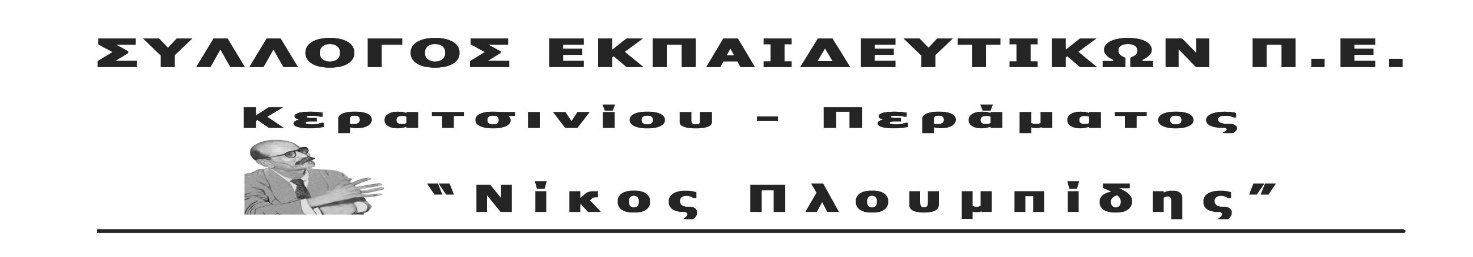 		spe-ploumpidis.blogspot .com   		αρ. πρωτ. 99			8/03/2018Συνεχίζουμε τον Αγώνα – Περνάμε στην Αντεπίθεση!16 Μάρτη ΑΠΕΡΓΟΥΜΕ και Συμμετέχουμε στο ΠΑΝΕΛΛΑΔΙΚΟ ΣΥΛΛΑΛΗΤΉΡΙΟ ΣΤΟ ΥΠ. ΠΑΙΔΕΙΑΣ!Όλοι στην Πανεκπαιδευτική Απεργία (3ωρη στάση η Ομοσπονδία τις 3 δεύτερες ώρες του πρωινού ωραρίου + 3ωρη στάση το Σωματείο τις 3 πρώτες ώρες του πρωινού ωραρίου + τις 3 πρώτες ώρες του απογευματινού ) την Παρασκευή 16 Μάρτη και στην Πανελλαδική Συγκέντρωση στο Υπ. Παιδείας στις 13.00!Το Δ.Σ. του Συλλόγου χαιρετίζει τη μαζική συμμετοχή μονίμων και αναπληρωτών συναδέλφων στις συγκεντρώσεις στις 2 Μάρτη στην Αθήνα, στο Υπουργείο Παιδείας, στη Θεσσαλονίκη, στην Κρήτη, στα νησιά και τις πόλεις όλης της Ελλάδας που πραγματοποιήθηκαν συγκεντρώσεις. Χιλιάδες μόνιμοι και αναπληρωτές συνάδελφοι βγήκαν στον δρόμο σε όλη την Ελλάδα!Καταγγέλλει την άγρια επιχείρηση καταστολής της κυβέρνησης ΣΥΡΙΖΑ – ΑΝΕΛ έξω από το Υπουργείο Παιδείας, που είχε σαν αποτέλεσμα τον τραυματισμό δύο συναδέλφων αναπληρωτών. Ο αντεργατικός κατήφορος της κυβέρνησης δεν έχει τέλος. Η αντιλαϊκή πολιτική και το τσάκισμα των λαϊκών δικαιωμάτων, η πολιτική των περικοπών και της αδιοριστίας πάνε χέρι – χέρι με την καταστολή και την τρομοκρατία. Η αποφασιστικότητα των διαδηλωτών, η οργανωμένη αντιμετώπιση της καταστολής και η κατάληψη του προαυλίου του Υπουργείου Παιδείας έδωσαν την απάντηση: Δε φοβόμαστε, δεν υποχωρούμε! Δυναμώνουμε τον αγώνα μας: «Εδώ και τώρα μαζικοί – μόνιμοι διορισμοί εκπαιδευτικών. Μονιμοποίηση όλων των αναπληρωτών. Δε θα δεχτούμε καμία απόλυση συμβασιούχου. Άμεση εξίσωση δικαιωμάτων μόνιμων και αναπληρωτών και μέτρα στήριξής τους (στέγαση, σίτιση, δωρεάν μετακίνηση)».Τώρα είναι ώρα κλιμάκωσης της πάλης ενάντια στο σύνολο της αντιλαϊκής πολιτικής! Απέναντι στη μόνιμη θηλειά της φοροληστείας και των περικοπών, απέναντι στην αρπαγή της λαϊκής κατοικίας από τους τραπεζίτες με το ξεκίνημα των πλειστηριασμών, απέναντι στα νέα μέτρα που ετοιμάζει η κυβέρνηση ΣΥΡΙΖΑ – ΑΝΕΛ μπροστά στην 4η  αξιολόγηση.Μπροστά μας είναι όλα τα μεγάλα ζητήματα που αφορούν την Παιδεία. Η αξιολόγηση και αυτοαξιολόγηση του σχολείου, η προώθηση αντιδραστικών αλλαγών στη δομή και το περιεχόμενό του με το νόμο για τις νέες δομές στην εκπαίδευση, που θα οδηγήσουν σε νέες συγχωνεύσεις δομών (π.χ. τα ΚΕΔΔΥ). Οι συγχωνεύσεις σχολείων και η εφαρμογή του Π.Δ. 79 για τα 25άρια τμήματα. Οι αλλαγές στο Λύκειο και συνολικά τη Δευτεροβάθμια, που οδηγούν σε ένα ακόμα πιο ταξικό σχολείο, κομμένο και ραμμένο στα μέτρα των απαιτήσεων της Ε.Ε., του ΣΕΒ και του ΟΟΣΑ. Ο νόμος για τη Δίχρονη Υποχρεωτική Προσχολική Αγωγή, που παραπέμπει την υλοποίησή της στο μέλλον, μεταφέροντας την ευθύνη στους Δήμους και χωρίς να παίρνει ούτε ένα μέτρο σε υποδομές, προσωπικό και χρηματοδότηση.    Δεν πάει άλλο!! Τώρα κλιμακώνουμε τον αγώνα και την οργάνωσή μας!! Να ακουστεί δυνατά η δική μας φωνή!Εδώ και τώρα μονιμοποίηση όλων των αναπληρωτών. Μόνιμη και σταθερή δουλειά για όλους. Μόνιμοι μαζικοί διορισμοί εκπαιδευτικών όλων των ειδικοτήτων για να καλυφθούν τα 25.000 χιλιάδες κενά στα σχολεία. Εδώ και τώρα αυξήσεις στους μισθούς μας, επαναφορά 13ου – 14ου μισθού, αναγνώριση της διετίας 2016 – 2017 στη μισθολογική εξέλιξη.>Δε θα δεχτούμε καμία απόλυση συμβασιούχου συναδέλφου. Να μπει τέρμα στη χρόνια αδιοριστία, τη διάλυση της ζωής των αναπληρωτών. Να μπει τέρμα στην αθλιότητα μανάδες και έγκυες συναδέλφισσες να παραιτούνται επειδή δε δικαιούνται άδειες, να παραμένουν οικογένειες χωρισμένες στα δυο εξαιτίας της χρόνιας περιπλάνησης. >Δε δεχόμαστε κριτήρια στις προσλήψεις, που θα οδηγούν σε απολύσεις και κλοπή ετών προϋπηρεσίας. Το πτυχίο μοναδικό εφόδιο για τη δουλειά. Όλη η γνώση μέσα στο πτυχίο. Όχι στο πιστοποιητικό παιδαγωγικής επάρκειας. >Δυναμώνουμε τον αγώνα για να παρθούν όλα τα  μέτρα, να δημιουργηθούν όλες οι προϋποθέσεις για την άμεση εφαρμογή της Δίχρονης Υποχρεωτικής Προσχολικής Αγωγής, να μπορούν όλα τα  νήπια και τα  προνήπια να βρίσκονται στο Δημόσιο Νηπιαγωγείο. >Να μην έρθουν καν για ψήφιση οι σχεδιασμοί της κυβέρνησης για το Λύκειο. Οι μαθητές των ΕΠΑΛ να έχουν τη δυνατότητα πρόσβασης στο νέο Πανεπιστήμιο Δυτικής Αττικής και στα ΤΕΙ με το ποσοστό του 20% που ίσχυε και πριν.>Αύξηση των δαπανών για την Παιδεία από το κρατικό προϋπολογισμό. Ούτε 1€ από την τσέπη των λαϊκών οικογενειών για τη λειτουργία του σχολείου.>Κατάργηση του απεργοκτόνου νόμου και του νόμου που ποινικοποιεί την πάλη ενάντια στους πλειστηριασμούς.Μόνο η κοινή δράση με το υπόλοιπο εργατικό κίνημα, με τους γονείς των μαθητών μας μπορεί να κάνει αποτελεσματική την πάλη μας γιατί η μόρφωση είναι λαϊκό δικαίωμα!!Όλες, όλοι στην Πανεκπαιδευτική Απεργία την Παρασκευή 16 Μάρτη και στην Πανελλαδική Συγκέντρωση στο Υπουργείο Παιδείας στις 13.00. Προχωράμε σε Γενική Συνέλευση του Σωματείου μας την Τετάρτη 14 Μάρτη στις 2μ.μ. στο 5ο Δημ. Σχ. Κερατσινίου για την οργάνωση και επιτυχία της Απεργίας. Παίρνουμε  από τώρα όλα τα πρακτικά μέτρα για τη μαζική συμμετοχή των συναδέλφων στην απεργία και το Πανελλαδική Συλλαλητήριο! Τα Σωματεία και οι Ομοσπονδίες να καλύψουν τα έξοδα για τη μετακίνηση των συναδέλφων στην Αθήνα.Προχωράμε σε πρωτοβουλίες οργάνωσης της Απεργίας (συσκέψεις, επιτροπές αναπληρωτών κ.ά.). Στην Αττική προχωράμε σε Σύσκεψη Σωματείων και Επιτροπών Αγώνα Αναπληρωτών τη Δευτέρα 12 Μάρτη στις 18.00 στα γραφεία της ΔΟΕ.Συμμετέχουμε με αποφάσεις του σωματείου μας στα Συλλαλητήρια των συνδικάτων, των Ομοσπονδιών και των Εργατικών Κέντρων  την Τρίτη 20 Μάρτη σε όλη την Ελλάδα. ΓΙΑ ΤΟ Δ.Σ.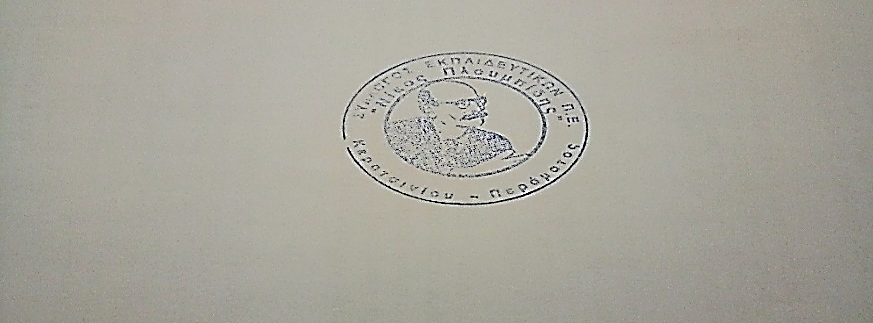 